www.accan.org.au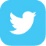 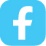 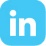 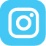 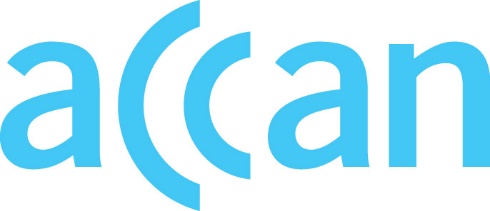 info@accan.org.au02 9288 4000Submission	8 March 2024Craig Purdon                                                                                                                                                         Project Manager                                                                                                                                  Communications Alliance                                                                                                                                 Level 12/75 Miller Street                                                                                                                                         North Sydney NSW 2060 Re: C657:2024 Inbound Number PortabilityDear Mr Purdon,The Australian Communications Consumer Action Network (ACCAN) thanks Communications Alliance for the opportunity to provide feedback on C657:2024 Inbound Number Portability (the Code).ACCAN is the peak body that represents consumers on communications issues including telecommunications, broadband, and emerging new services. ACCAN provides a strong unified voice to industry and government as consumers work towards communications services that are trusted, inclusive and available for all. ACCAN considers the current Code to largely be meeting its intended objectives: providing guidance for industry and providing appropriate consumer protections.We thank Communications Alliance for the opportunity to provide comments on the Code. Should you wish to discuss any of the issues raised in this submission further, please do not hesitate to contact me at samuel.kininmonth@accan.org.au. Yours sincerely,Samuel KininmonthPolicy AdviserThe Australian Communications Consumer Action Network (ACCAN) is Australia’s peak communication consumer organisation. The operation of ACCAN is made possible by funding provided by the Commonwealth of Australia under section 593 of the Telecommunications Act 1997. This funding is recovered from charges on telecommunications carriers.